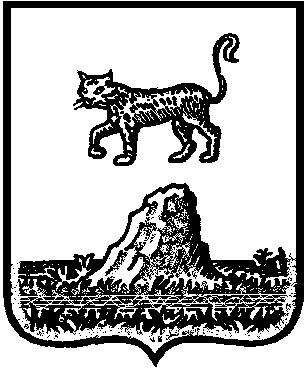 Российская ФедерацияНовгородская область Холмский районСОВЕТ ДЕПУТАТОВ ТОГОДСКОГО СЕЛЬСКОГО ПОСЕЛЕНИЯР Е Ш Е Н И Еот  01.06.2021    № 38д. Тогодь         Совет депутатов  Тогодского сельского поселения          РЕШИЛ:         1. Утвердить прилагаемый отчет об исполнении бюджета Тогодского сельского поселения за 2020 год по доходам в сумме 5002103,00 рублей, по расходам в сумме  5166147,89 рублей с превышением расходов  над доходами в сумме  164044,89 рублей и со следующими показателями:-по доходам бюджета Тогодского сельского поселения по кодам классификации доходов бюджета за 2020 год согласно приложения 1 к настоящему решению;-по расходам бюджета Тогодского сельского поселения по ведомственной структуре расходов бюджета за 2020 год согласно приложения 2 к настоящему решению;-по расходам бюджета Тогодского сельского поселения по разделам и подразделам классификации расходов бюджета за 2020 год согласно приложения 3 к настоящему решению-по источникам финансирования дефицита бюджета Тогодского сельского поселения по кодам классификации источников финансирования дефицита бюджета за 2020 год согласно приложения 4 к настоящему решению.	2. Опубликовать настоящее решение на   сайте Администрации  Тогодского сельского поселения в информационно-телекоммуникационной сети «Интернет».Приложение 1Приложение 2Расходыбюджета Тогодского сельского поселения по ведомственной структуре расходов бюджета за 2020 год                                                                                      Приложение 3Расходы бюджета Тогодского сельского поселения по разделам и подразделам классификации расходов бюджета за 2020год                                                                                                                      (рублей)Приложение 4Источники финансирования дефицита бюджета Тогодского сельского поселения по кодам классификации источников финансирования дефицита бюджета за 2020 годОб утверждении отчета об исполнении бюджета Тогодского сельского поселения за 2020 год Главасельского поселенияГ.И. Хаббок решению Совета депутатов Тогодского сельского поселения «Об утверждении отчета об исполнении  бюджета Тогодского сельского поселения за 2020 год»Наименование показателяКод дохода по бюджетной классификацииКод дохода по бюджетной классификацииИсполненоНаименование показателяКод дохода по бюджетной классификацииКод дохода по бюджетной классификацииИсполненоНаименование показателяКод дохода по бюджетной классификацииКод дохода по бюджетной классификацииИсполнено1338 Федеральное казначейство10000000000000000000291 706,10НАЛОГОВЫЕ И НЕНАЛОГОВЫЕ ДОХОДЫ10010000000000000000291 706,10НАЛОГИ НА ТОВАРЫ (РАБОТЫ, УСЛУГИ), РЕАЛИЗУЕМЫЕ НА ТЕРРИТОРИИ РОССИЙСКОЙ ФЕДЕРАЦИИ10010300000000000000291 706,10Акцизы по подакцизным товарам (продукции), производимым на территории Российской Федерации10010302000010000110291 706,10Доходы от уплаты акцизов на дизельное топливо, подлежащие распределению между бюджетами субъектов Российской Федерации и местными бюджетами с учетом установленных дифференцированных нормативов отчислений в местные бюджеты10010302230010000110134 545,87Доходы от уплаты акцизов на дизельное топливо, подлежащие распределению между бюджетами субъектов Российской Федерации и местными бюджетами с учетом установленных дифференцированных нормативов отчислений в местные бюджеты (по нормативам, установленным Федеральным законом о федеральном бюджете в целях формирования дорожных фондов субъектов Российской Федерации)10010302231010000110134 545,87Доходы от уплаты акцизов на моторные масла для дизельных и (или) карбюраторных (инжекторных) двигателей, подлежащие распределению между бюджетами субъектов Российской Федерации и местными бюджетами с учетом установленных дифференцированных нормативов отчислений в местные бюджеты10010302240010000110962,36Доходы от уплаты акцизов на моторные масла для дизельных и (или) карбюраторных (инжекторных) двигателей, подлежащие распределению между бюджетами субъектов Российской Федерации и местными бюджетами с учетом установленных дифференцированных нормативов отчислений в местные бюджеты (по нормативам, установленным Федеральным законом о федеральном бюджете в целях формирования дорожных фондов субъектов Российской Федерации)10010302241010000110962,36Доходы от уплаты акцизов на автомобильный бензин, подлежащие распределению между бюджетами субъектов Российской Федерации и местными бюджетами с учетом установленных дифференцированных нормативов отчислений в местные бюджеты10010302250010000110181 001,99Доходы от уплаты акцизов на автомобильный бензин, подлежащие распределению между бюджетами субъектов Российской Федерации и местными бюджетами с учетом установленных дифференцированных нормативов отчислений в местные бюджеты (по нормативам, установленным Федеральным законом о федеральном бюджете в целях формирования дорожных фондов субъектов Российской Федерации)10010302251010000110181 001,99Доходы от уплаты акцизов на прямогонный бензин, подлежащие распределению между бюджетами субъектов Российской Федерации и местными бюджетами с учетом установленных дифференцированных нормативов отчислений в местные бюджеты10010302260010000110- 24 804,12Доходы от уплаты акцизов на прямогонный бензин, подлежащие распределению между бюджетами субъектов Российской Федерации и местными бюджетами с учетом установленных дифференцированных нормативов отчислений в местные бюджеты (по нормативам, установленным Федеральным законом о федеральном бюджете в целях формирования дорожных фондов субъектов Российской Федерации)10010302261010000110- 24 804,12 Федеральная налоговая служба18200000000000000000268323,16НАЛОГОВЫЕ И НЕНАЛОГОВЫЕ ДОХОДЫ18210000000000000000268 249,74НАЛОГИ НА ПРИБЫЛЬ, ДОХОДЫ1821010000000000000018617,82Налог на доходы физических лиц1821010200001000011018 544,40Налог на доходы физических лиц с доходов, источником которых является налоговый агент, за исключением доходов, в отношении которых исчисление и уплата налога осуществляются в соответствии со статьями 227, 227.1 и 228 Налогового кодекса Российской Федерации1821010201001000011018 544,40Налог на доходы физических лиц с доходов, полученных физическими лицами в соответствии со статьей 228 Налогового кодекса Российской Федерации1821010203001000011073,42НАЛОГИ НА ИМУЩЕСТВО18210600000000000000249 705,34Налог на имущество физических лиц1821060100000000011053 176,00Налог на имущество физических лиц, взимаемый по ставкам, применяемым к объектам налогообложения, расположенным в границах сельских поселений1821060103010000011053 176,00Земельный налог18210606000000000110196 529,34Земельный налог с организаций1821060603000000011034 608,63Земельный налог с организаций, обладающих земельным участком, расположенным в границах сельских поселений1821060603310000011034 608,63Земельный налог с физических лиц18210606040000000110161 920,71Земельный налог с физических лиц, обладающих земельным участком, расположенным в границах сельских поселений18210606043100000110161 920,71 Муниципальное учреждение Администрация Тогодского сельского поселения346000000000000000004 442073,74НАЛОГОВЫЕ И НЕНАЛОГОВЫЕ ДОХОДЫ346100000000000000006 110,74ГОСУДАРСТВЕННАЯ ПОШЛИНА346108000000000000001 600,00Государственная пошлина за совершение нотариальных действий (за исключением действий, совершаемых консульскими учреждениями Российской Федерации)346108040000100001101 600,00Государственная пошлина за совершение нотариальных действий должностными лицами органов местного самоуправления, уполномоченными в соответствии с законодательными актами Российской Федерации на совершение нотариальных действий346108040200100001101 600,00ДОХОДЫ ОТ ИСПОЛЬЗОВАНИЯ ИМУЩЕСТВА, НАХОДЯЩЕГОСЯ В ГОСУДАРСТВЕННОЙ И МУНИЦИПАЛЬНОЙ СОБСТВЕННОСТИ346111000000000000004 510,74Доходы, получаемые в виде арендной либо иной платы за передачу в возмездное пользование государственного и муниципального имущества (за исключением имущества бюджетных и автономных учреждений, а также имущества государственных и муниципальных унитарных предприятий, в том числе казенных)346111050000000001204 510,74Доходы, получаемые в виде арендной платы за земли после разграничения государственной собственности на землю, а также средства от продажи права на заключение договоров аренды указанных земельных участков (за исключением земельных участков бюджетных и автономных учреждений)346111050200000001204 510,74Доходы, получаемые в виде арендной платы, а также средства от продажи права на заключение договоров аренды за земли, находящиеся в собственности сельских поселений (за исключением земельных участков муниципальных бюджетных и автономных учреждений)346111050251000001204 510,74БЕЗВОЗМЕЗДНЫЕ ПОСТУПЛЕНИЯ346200000000000000004 435 963,00БЕЗВОЗМЕЗДНЫЕ ПОСТУПЛЕНИЯ ОТ ДРУГИХ БЮДЖЕТОВ БЮДЖЕТНОЙ СИСТЕМЫ РОССИЙСКОЙ ФЕДЕРАЦИИ346202000000000000004 435 963,00Дотации бюджетам бюджетной системы Российской Федерации346202100000000001503 143 100,00Дотации на выравнивание бюджетной обеспеченности из бюджетов муниципальных районов, городских округов с внутригородским делением346202160010000001503 143 100,00Дотации бюджетам сельских поселений на выравнивание бюджетной обеспеченности из бюджетов муниципальных районов346202160011000001503 143 100,00Субсидии бюджетам бюджетной системы Российской Федерации (межбюджетные субсидии)34620220000000000150683 600,00Субсидии бюджетам на обеспечение комплексного развития сельских территорий34620225576000000150199 100,00Субсидии бюджетам сельских поселений на обеспечение комплексного развития сельских территорий34620225576100000150199 100,00Прочие субсидии34620229999000000150484 500,00Прочие субсидии бюджетам сельских поселений34620229999100000150484 500,00Субвенции бюджетам бюджетной системы Российской Федерации34620230000000000150189 480,00Субвенции местным бюджетам на выполнение передаваемых полномочий субъектов Российской Федерации34620230024000000150100 100,00Субвенции бюджетам сельских поселений на выполнение передаваемых полномочий субъектов Российской Федерации34620230024100000150100 100,00Субвенции бюджетам на осуществление первичного воинского учета на территориях, где отсутствуют военные комиссариаты3462023511800000015089 380,00Субвенции бюджетам сельских поселений на осуществление первичного воинского учета на территориях, где отсутствуют военные комиссариаты3462023511810000015089 380,00Иные межбюджетные трансферты34620240000000000150419 783,00Межбюджетные трансферты, передаваемые бюджетам муниципальных образований на осуществление части полномочий по решению вопросов местного значения в соответствии с заключенными соглашениями3462024001400000015050 000,00Межбюджетные трансферты, передаваемые бюджетам сельских поселений из бюджетов муниципальных районов на осуществление части полномочий по решению вопросов местного значения в соответствии с заключенными соглашениями3462024001410000015050 000,00Прочие межбюджетные трансферты, передаваемые бюджетам34620249999000000150369 783,00Прочие межбюджетные трансферты, передаваемые бюджетам сельских поселений34620249999100000150369 783,00Доходы бюджета всегоДоходы бюджета всегоДоходы бюджета всего5 002 103,00к решению Совета депутатов Тогодского сельского поселения «Об утверждении отчета об исполнении  бюджета Тогодского сельского поселения за 2020год»НаименованиеРЗПРЦСРВР2020 год123456ОБЩЕГОСУДАРСТВЕННЫЕ ВОПРОСЫ346010000000000000002 643 649,60Функционирование высшего должностного лица субъекта Российской Федерации и муниципального образования34601020000000000000654 428,53Непрограмные направления34601029000000000000654 428,53Глава муниципального образования34601029110010000000654 428,53Расходы на выплаты персоналу государственных (муниципальных) органов34601029110001000120654 428,53Функционирование Правительства Российской Федерации, высших исполнительных органов государственной власти субъектов Российской Федерации, местных администраций346010400000000000001 735 673,67Муниципальная программа Тогодского сельского поселения «Информатизация Администрации Тогодского сельского поселения на 2018-2021 годы3460104090000000000055 862,00Повышение доступности информационных ресурсов Администрации Тогодского сельского поселения для организаций и  граждан3460104090010000000013 000,00Реализация мероприятий муниципальной программы Тогодского сельского поселения «Информатизация Администрации Тогодского сельского поселения на 2018-2021 годы» по повышению доступности информационных ресурсов3460104090019999000013 000,00Иные закупки товаров, работ и услуг для обеспечения государственных (муниципальных) нужд3460104090019999024013 000,00Развитие информационно-коммуникационной инфраструктуры Администрации Тогодского сельского поселения3460104090020000000042 862,00Реализация мероприятий муниципальной программы Тогодского сельского поселения «Информатизация Администрации Тогодского сельского поселения на 2018-2021 годы» по развитию информационно-коммуникационной инфраструктуры3460104090029999000042 862,00Иные закупки товаров, работ и услуг для обеспечения государственных (муниципальных) нужд3460104090029999024042 862,00Непрограмные направления346010490000000000001 679 811,67Расходы на обеспечение функций муниципальных органов346010491900010000001 579 711,67Расходы на выплаты персоналу государственных (муниципальных) органов346010491900010001201 391 417,72Иные закупки товаров, работ и услуг для обеспечения государственных (муниципальных) нужд34601049190001000240175 454,51Уплата налогов, сборов и иных платежей3460104919000100085012 839,44Расходы бюджета поселения на исполнение соответствующих полномочий Российской Федерации, источником финансового обеспечения которых является субвенции34601049810000000000100 100,00Расходы на возмещение затрат по содержанию штатных единиц, осуществляющих  переданные отдельные государственные полномочия области34601049810070280000100 100,00Расходы на выплаты персоналу государственных (муниципальных) органов3460104981007028012041 834,44Иные закупки товаров, работ и услуг для обеспечения государственных (муниципальных) нужд3460104981007028024058 265,56Обеспечение деятельности финансовых, налоговых и таможенных органов и органов финансового (финансово-бюджетного) надзора3460106000000000000018 182,00Непрограмные направления3460106900000000000018 182,00Межбюджетные трансферты3460106974000000000018 182,00Межбюджетные трансферты бюджету муниципального района на осуществлении переданных полномочий по внешнему муниципальному финансовому контролю3460106974009302000018 182,00Иные межбюджетные трансферты3460106974009302054018 182,00Обеспечение проведения выборов и референдумов34601070000000000000140 000,00Непрограммные направления34601079000000000000140000,00Проведение выборов и референдумов34601079600000000000140000,00Специальные расходы34601079600026050880140 000,00Другие общегосударственные вопросы3460113000000000000095 365,40Муниципальная программа «Об энергосбережении в Тогодском сельском поселении  на  2017-2021 годы»346011303000000000001 025,00Применение энергосберегающих технологий346011303003000000001 025,00Реализация мероприятий муниципальной программы «Об энергосбережении в Тогодском сельском поселении  на  2017-2021 годы»346011303003999900001 025,00Иные закупки товаров, работ и услуг для обеспечения государственных (муниципальных) нужд346011303003999902401 025,00Муниципальная программа «Противодействие коррупции в Тогодском сельском поселении на 2020-2022 годы»346011306000000000004 500,00Совершенствование кадровой политики с учётом введения антикоррупционных мер346011306003000000004 500,00Реализация мероприятий муниципальной программы «Противодействие коррупции в Тогодском сельском поселении на 2020-2022 годы»346011306003999900004 500,00Иные закупки товаров, работ и услуг для обеспечения государственных (муниципальных) нужд346011306003999902404 500,00Непрограмные направления3460113900000000000089 840,40Прочие расходы, не отнесенные к муниципальным программам Тогодского сельского поселения3460113920000000000018 302,40Расходы на обеспечение функций, связанных с общегосударственным управлением3460113920002380000018 302,40Иные закупки товаров, работ и услуг для обеспечения государственных (муниципальных) нужд3460113920002380024018 302,40Межбюджетные трансферты3460113974000000000071 538,00Межбюджетные трансферты бюджету муниципального района на осуществление части полномочий по решению вопросов местного значения, в соответствии с заключенными соглашениями3460113974009301000071 538,00Иные межбюджетные трансферты3460113974009301054071 538,00НАЦИОНАЛЬНАЯ ОБОРОНА3460200000000000000089 380,00Мобилизационная и вневойсковая подготовка3460203000000000000089 380,00Непрограмные направления3460203900000000000089 380,00Расходы бюджета поселения, источником финансового обеспечения которых является  субвенции3460203981000000000089 380,00Осуществление первичного воинского учета на территориях, где отсутствуют военные комиссариаты3460203981005118000089 380,00Расходы на выплаты персоналу государственных (муниципальных) органов3460203981005118012067 343,84Иные закупки товаров, работ и услуг для обеспечения государственных (муниципальных) нужд3460203981005118024022 036,16НАЦИОНАЛЬНАЯ БЕЗОПАСНОСТЬ И ПРАВООХРАНИТЕЛЬНАЯ ДЕЯТЕЛЬНОСТЬ3460300000000000000078 940,00Обеспечение пожарной безопасности3460310000000000000078 940,00Муниципальная программа «Обеспечение пожарной безопасности на территории  Тогодского  сельского поселения на 2017 – 2021 годы»3460310050000000000078 940,00Создание системы организационных и практических мер     по предупреждению и тушению пожаров на территории  Тогодского  сельского поселения3460310050010000000025 000,00Реализация мероприятий муниципальной программы «Обеспечение пожарной безопасности на территории  Тогодского  сельского поселения на 2017 – 2021 годы» по созданию системы организационных и практических мер  по предупреждению и тушению пожаров на территории  Тогодского  сельского поселения3460310050019999000025 000,00Иные закупки товаров, работ и услуг для обеспечения государственных (муниципальных) нужд3460310050019999024025 000,00Укрепление материально-технической базы Тогодского сельского поселения3460310050020000000053 940,00Реализация мероприятий муниципальной программы «Обеспечение пожарной безопасности на территории  Тогодского  сельского поселения на 2017 – 2021 годы» по укреплению материально-технической базы Тогодского сельского поселения3460310050029999000053 940,00Иные закупки товаров, работ и услуг для обеспечения государственных (муниципальных) нужд3460310050029999024053 940,00НАЦИОНАЛЬНАЯ ЭКОНОМИКА34604000000000000000650 776,06Сельское хозяйство и рыболовство3460405000000000000035 769,00Непрограмные направления3460405900000000000035 769,00Межбюджетные трансферты3460405974000000000035 769,00Межбюджетные трансферты бюджету муниципального района на осуществление части полномочий по решению вопросов местного значения, в соответствии с заключенными соглашениями3460405974009301000035 769,00Иные межбюджетные трансферты3460405974009301054035 769,00Дорожное хозяйство (дорожные фонды)34604090000000000000615 007,06Муниципальная программа «Автомобильные дороги и дорожная деятельность в Тогодском сельском поселении  на 2020 - 2022 годы»34604090200000000000615 007,06Увеличение доли  автомобильных дорог общего пользования приведенных в соответствии с нормативными требованиями к транспортно-эксплуатационному состоянию и условиями безопасности движения34604090200100000000615 007,06Реализация мероприятий муниципальной программы  «Автомобильные дороги и дорожная деятельность в Тогодском сельском поселении  на 2020 - 2022 годы»  бюджета поселения за счет  субсидий бюджетам городских и сельских поселений на формирование муниципальных дорожных фондов34604090200171520000415 000,00Иные закупки товаров, работ и услуг для обеспечения государственных (муниципальных) нужд34604090200171520240415 000,00Реализация мероприятий муниципальной программы  «Автомобильные дороги и дорожная деятельность в Тогодском сельском поселении  на 2020 - 2022 годы»34604090200199990000178 011,06Иные закупки товаров, работ и услуг для обеспечения государственных (муниципальных) нужд34604090200199990240178 011,06Реализация мероприятий муниципальной программы  «Автомобильные дороги и дорожная деятельность в Тогодском сельском поселении  на 2020 - 2022 годы»  бюджета поселения за счет софинансирования расходов бюджета поселения финансируемых за счет  субсидий бюджетам городских и сельских поселений на формирование муниципальных дорожных фондов346040902001S152000021 996,00Иные закупки товаров, работ и услуг для обеспечения государственных (муниципальных) нужд346040902001S152024021 996,00ЖИЛИЩНО-КОММУНАЛЬНОЕ ХОЗЯЙСТВО346050000000000000001 182 582,79Благоустройство346050300000000000001 182 582,79Муниципальная программа «Благоустройство территории  Тогодского сельского поселения на 2020-2022 годы»34605030700000000000464 499,79Организация обеспечения уличного оснащения на территории населенных пунктов34605030700100000000404 422,07Реализация мероприятий муниципальной программы  «Благоустройство территории  Тогодского сельского поселения на 2020-2022 годы» по обеспечению уличного освещения34605030700199990000404 422,07Иные закупки товаров, работ и услуг для обеспечения государственных (муниципальных) нужд34605030700199990240404 422,07Организация и содержание мест захоронения3460503070020000000045751,33 Реализация мероприятий за счет иных межбюджетных трансфертов бюджетам на организацию работ, связанных с предотвращением влияния ухудшения экономической ситуации на развитие отраслей экономики, с профилактической и устранением последствий распространея короновирусной инфекции3460503070027529000015 417,23Иные закупки товаров, работ и услуг для обеспечения государственных (муниципальных) нужд3460503070027529024015 417,23Реализация мероприятий муниципальной программы «Благоустройство территории  Тогодского сельского поселения на 2020-2022 годы» по организации и содержанию мест захоронения3460503070029999000030 334,10Иные закупки товаров, работ и услуг для обеспечения государственных (муниципальных) нужд3460503070029999024030 334,10Прочие мероприятия по  благоустройству населенных пунктов3460503070030000000029 743,62 Реализация мероприятий  за счет иных межбюджетных трансфертов, передаваемых бюджетам сельских поселений Новгородской области в целях финансирования расходных обязательств связанных с финансовым обеспечением первоочередных расходов за счет средств резервного фонда Правительства РФ3460503070035002F000338 983,00Иные закупки товаров, работ и услуг для обеспечения государственных (муниципальных) нужд3460503070035002F240338 983,00 Реализация мероприятий  за счёт субсидии бюджетам городских и  сельских поселений  на поддержку реализации проектов территориальных общественных самоуправлений, включенных в муниципальные программы развития территорий3460503070037209000069 500,00Иные закупки товаров, работ и услуг для обеспечения государственных (муниципальных) нужд3460503070037209024069 500,00 Реализация мероприятий за счет иных межбюджетных трансфертов бюджетам на организацию работ, связанных с предотвращением влияния ухудшения экономической ситуации на развитие отраслей экономики, с профилактической и устранением последствий распространея короновирусной инфекции3460503070037529000015 382,77Иные закупки товаров, работ и услуг для обеспечения государственных (муниципальных) нужд3460503070037529024015 382,77Реализация мероприятий муниципальной программы  «Благоустройство территории  Тогодского сельского поселения на 2020-2022 годы» по прочим мероприятиям по  благоустройству населенных пунктов3460503070039999000029 743,62Иные закупки товаров, работ и услуг для обеспечения государственных (муниципальных) нужд3460503070039999024029 743,62 Реализация проекта ТОС: оказание содействия ТОС № 4 по приобретению и установке элементов детской игровой площадки в д. Наход346050307003S209000020 000,00Иные закупки товаров, работ и услуг для обеспечения государственных (муниципальных) нужд346050307003S209024020 000,00Муниципальная программа Тогодского сельского поселения «Комплексное развитие сельских территорий Тогодского сельского поселения до 2025 года»34605031000000000000258800,00Создание и развитие инфраструктуры на сельских территориях34605031000100000000258800,00 Расходы мероприятий муниципальной программы Тогодского сельского поселения «Комплексное развитие сельских территорий Тогодского сельского поселения до 2025 года»346050310001L5764000258 800,00Иные закупки товаров, работ и услуг для обеспечения государственных (муниципальных) нужд346050310001L5764240258 800,00ОБРАЗОВАНИЕ3460700000000000000035 769,00Молодёжная политика и оздоровление детей3460707000000000000035 769,00Непрограмные направления3460707900000000000035 769,00Межбюджетные трансферты3460707974000000000035 769,00Межбюджетные трансферты бюджету муниципального района  на осуществлении переданных полномочий по организации и осуществлению мероприятий по работе с детьми и молодежью3460707974009303000035 769,00Иные межбюджетные трансферты3460707974009303054035 769,00КУЛЬТУРА, КИНЕМАТОГРАФИЯ3460800000000000000055 340,00Культура3460801000000000000055 340,00Муниципальная программа «Развитие культуры на территории  Тогодского сельского поселения на 2017-2021 годы»3460801080000000000019 571,00Создание условий для духовного развития населения, проведение общественно значимых мероприятий3460801080020000000019 571,00Реализация мероприятий муниципальной программы  «Развитие культуры на территории  Тогодского сельского поселения на 2017-2021 годы»3460801080029999000019 571,00Иные закупки товаров, работ и услуг для обеспечения государственных (муниципальных) нужд3460801080029999024019 571,00Непрограмные направления3460801900000000000035 769,00Межбюджетные трансферты3460801974000000000035 769,00Межбюджетные трансферты бюджету муниципального района  на осуществлении переданных полномочий по обеспечению мероприятий в сфере культуры3460801974009305000035 769,00Иные межбюджетные трансферты3460801974009305054035 769,00СОЦИАЛЬНАЯ ПОЛИТИКА34610000000000000000393 937,44Пенсионное обеспечение34610010000000000000393 937,44Непрограмные направления34610019000000000000393 937,44Прочие расходы, не отнесенные к муниципальным программам Тогодского сельского поселения34610019200000000000393 937,44Дополнительное пенсионное обеспечение лиц, осуществляющих полномочия депутата, члена выборного органа местного самоуправления, выборного должностного лица и лицам, замещавшим должности муниципальной службы34610019200023820000393 937,44Публичные нормативные социальные выплаты гражданам34610019200023820310393 937,44ФИЗИЧЕСКАЯ КУЛЬТУРА И СПОРТ3461100000000000000035 773,00Физическая культура3461101000000000000035 773,00Непрограмные направления3461101900000000000035 773,00Межбюджетные трансферты3461101974000000000035 773,00Межбюджетные трансферты бюджету муниципального района на осуществление части полномочий по решению вопросов местного значения, в соответствии с заключенными соглашениями3461101974009301000035 773,00Иные межбюджетные трансферты3461101974009301054035 773,00Итого:5166147,89к решению Совета депутатов Тогодского сельского поселения «Об утверждении отчета об исполнении  бюджета Тогодского сельского поселения за 2020 год»НаименованиеРЗПР       Сумма     НаименованиеРЗПР       Сумма     Общегосударственные вопросы012643649,60Функционирование высшего должностного лица субъекта Российской Федерации и муниципального образования0102654428,53Функционирование Правительства Российской Федерации, высших исполнительных органов государственной власти субъектов Российской Федерации, местных администраций01041735673,67Обеспечение деятельности финансовых, налоговых и таможенных органов и органов финансового  (финансово-бюджетного) надзора  010618182,00Другие общегосударственные вопросы011395365,40Национальная оборона0289380,00Мобилизационная и вневойсковая подготовка020389380,00НАЦИОНАЛЬНАЯ БЕЗОПАСНОСТЬ И ПРАВООХРАНИТЕЛЬНАЯ ДЕЯТЕЛЬНОСТЬ0378940,00Обеспечение пожарной безопасности031078940,00Национальная экономика04650776,06Сельское хозяйство и рыболовство040535769,00Дорожное хозяйство (дорожные фонды)0409615007,06Жилищно-коммунальное хозяйство051182582,79Благоустройство05031182582,79Образование0735769,00Молодежная политика и оздоровление детей070735769,00Культура, кинематография0855340,00Культура080155340,00Социальная политика10393937,44Пенсионное обеспечение1001393937,44Физическая культура и спорт1135773,00Физическая культура110135773,00ВСЕГО РАСХОДОВ5166147,89к решению Совета депутатов Тогодского сельского поселения «Об утверждении отчета об исполнении  бюджета Тогодского сельского поселения за 2020 год»Код источника внутреннего финансирования дефицита бюджетаНаименование источника внутреннего финансирования дефицита бюджетаСумма (в рублях)123Администрации Тогодского сельского поселенияАдминистрации Тогодского сельского поселенияАдминистрации Тогодского сельского поселенияИсточники внутреннего финансирования дефицитов бюджетов164044,89Изменение остатков средств на счетах по учету средств бюджетов000 01 05 00 00 00 0000 000164044,89Увеличение прочих остатков средств бюджетов346 01 05 02 00 00 0000 500-5002103,00Увеличение прочих остатков денежных средств бюджетов346 01 05 02 01 00 0000 510-5002103,00Увеличение прочих остатков денежных средств бюджетов сельских поселений346 01 05 02 01 10 0000 510-5002103,00Уменьшение прочих остатков средств бюджетов346 01 05 02 00 00 0000 6005166147,89Уменьшение прочих остатков денежных средств бюджетов346 01 05 02 01 00 0000 6105166147,89Уменьшение прочих остатков денежных средств бюджетов сельских поселений 346 01 05 02 01 10 0000 6105166147,89